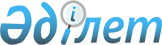 Жастар тәжірибесін ұйымдастыру туралы
					
			Күшін жойған
			
			
		
					Маңғыстау облысы Ақтау қаласы әкімдігінің 2012 жылғы 30 қаңтардағы № 72 Қаулысы. Маңғыстау облысы Әділет департаментінде 2012 жылғы 23 ақпанда № 11-1-172 тіркелді. Күші жойылды - Маңғыстау облысы Ақтау қаласы әкімдігінің 2012 жылғы 25 мамырдағы № 345 қаулысымен      Ескерту. Күші жойылды - Маңғыстау облысы Ақтау қаласы әкімдігінің 2012.05.25  № 345 қаулысымен.



      Қазақстан Республикасының 2001 жылғы 23 қаңтардағы № 148 «Қазақстан Республикасындағы жергілікті мемлекеттік басқару және өзін-өзі басқару туралы» Заңының 31 бабының 1 тармағының 13), 14) тармақшаларына, Қазақстан Республикасының 2001 жылғы 23 қаңтардағы № 149 «Халықты жұмыспен қамту туралы» Заңының 7 бабының 5-7 тармағына және 18-2 бабына, 2004 жылғы 7 шілдедегі № 581 «Қазақстан Республикасындағы мемлекеттік жастар саясаты туралы» Заңының 5 бабының 2 тармағына және 8 бабының 2 тармағының 2) тармақшасына және Қазақстан Республикасы Үкіметінің 2001 жылғы 19 маусымдағы № 836 «Халықты жұмыспен қамту туралы» Қазақстан Республикасының 2001 жылғы 23 қаңтардағы Заңын іске асыру жөніндегі шаралар туралы» қаулысына сәйкес, қала әкімдігі ҚАУЛЫ ЕТЕДІ:



      1. 2012 жылы жастар тәжірибесінен өту үшін жұмыс орындарын ұйымдастыратын жұмыс берушілердің тізбесі қосымшаға сәйкес бекітілсін.



      2. «Ақтау қалалық жұмыспен қамту және әлеуметтік бағдарламалар бөлімі» мемлекеттік мекемесі (Г.Н. Хайрлиева) түлектердің алған кәсібі (мамандығы) бойынша бастапқы жұмыс тәжірибесін жинақтау үшін уақытша жұмыс орындарын құру арқылы жұмыс берушілерде жастар тәжірибесін ұйымдастырсын.



      3. Осы қаулының орындалуын бақылау қала әкімінің орынбасары Р. Т. Елтизаровқа жүктелсін.



      4. Осы қаулы әділет органдарында мемлекеттік тіркелген күннен бастап күшіне енеді және алғаш ресми жарияланғаннан кейін күнтізбелік он күн өткен соң қолданысқа енгізіледі.      Қала әкімі                              О. Қазақбаев

Ақтау қаласы әкімдігінің

30 января 2012 жылғы

№ 72 қаулысына қосымша 2012 жылы жастар пратикасынан өту үшін жұмыс орындарын ұйымдастыратын жұмыс берушілердің тізбесі
					© 2012. Қазақстан Республикасы Әділет министрлігінің «Қазақстан Республикасының Заңнама және құқықтық ақпарат институты» ШЖҚ РМК
				№Жұмыс берушілердің атауыКәсібі (мамандығы) Жұмыс орындары-ның саны Айлық жалақы мөлше-рі (теңге)Жас-

тар прак-тика сының ұзақ-тығы (ай-

лар)1234561"Маңғыстау электртораптық бөлу компаниясы"акционерлік қоғамыинженер-элек-

трик126 00062"Қаражанбасмұнай"акционерлік қоғамыэкономист-есеп-ші226 00062"Қаражанбасмұнай"акционерлік қоғамықаржыгер226 00062"Қаражанбасмұнай"акционерлік қоғамыаудармашы226 00063"МАЭК-Қазатомөн-діріс"жауапкершілігі шектеулі серіктестігіБӨП және А жөндеуші226 00063"МАЭК-Қазатомөн-діріс"жауапкершілігі шектеулі серіктестігіэлектр монтері226 00063"МАЭК-Қазатомөн-діріс"жауапкершілігі шектеулі серіктестігіслесарь-жөндеуші226 00063"МАЭК-Қазатомөн-діріс"жауапкершілігі шектеулі серіктестігіэлектр жөндеуші226 00063"МАЭК-Қазатомөн-діріс"жауапкершілігі шектеулі серіктестігітокарь226 00064"Бозашы Оперейтинг ЛТД"компаниясының филиалытау-кен инженері226 00065"Каскор-Машзавод"акционерлік қоғамыэлектргазбен дәнекерлеуші126 00066"БТАбанкі"акционерлік қоғамының Маңғыстау облыстық филиалықаржыгер226 00067"Қазпошта"акционерлік қоғамының Маңғыстау облыстық филиалызаңгер226 00067"Қазпошта"акционерлік қоғамының Маңғыстау облыстық филиалыэкономист-есеп-ші326 00068"Арман"бірлескен өндіріс мекемесі" жауапкершілігі шектеулі серіктестігітау-кен инженері626 00069Товарищество с ограниченной ответственностью "Caspian Stal"техник426 000610"АЛЗ" жауапкершілігі шектеулі серіктестігітехник426 000611"Қарақұдық Мұнай"жауапкершілігі шектеулі серіктестігімұнай-газ өндіру операторы226 000611"Қарақұдық Мұнай"жауапкершілігі шектеулі серіктестігіслесарь-жөндеу-ші226 000612"ҚазАзот"жауапкершілігі шектеулі серіктестігітехник226 000612"ҚазАзот"жауапкершілігі шектеулі серіктестігіБӨП және А слесарі226 000613"Ар-Би-Джи Қазақстан" жауапкершілігі шектеулі серіктестігіэкономист-есеп-ші126 000614"АрғымақТрансСервис" жауапкершілігі шектеулі серіктестігіэкономист-есеп-ші126 000614"АрғымақТрансСервис" жауапкершілігі шектеулі серіктестігіесеп және аудит126 000614"АрғымақТрансСервис" жауапкершілігі шектеулі серіктестігіқаржыгер126 000615"Карпэт Транспортэйшн"жауапкершілігі шектеулі серіктестігіэкономист-есеп-ші126 000616"Маңғыстау облысының микрокредиттеу орталығы" микрокредиттік ұйымы" жауапкершілігі шектеулі серіктестігізаңгер126 000616"Маңғыстау облысының микрокредиттеу орталығы" микрокредиттік ұйымы" жауапкершілігі шектеулі серіктестігіэкономист-есеп-ші126 000617"Борышкерлермен жұмыс бюросы" жауапкершілігі шектеулі серіктестігінің Ақтау қаласындағы өкілдігіқаржыгер226 000618"РИГ" жауапкершілігі шектеулі серіктестігітехник226 000619"Маңғыстау облысының статистика жөніндегі есептеу орталығы" еншілес мемлекеттік кәсіпорныинженер326 000620"Маңғыстау гидрометерология орталығы" мемлекеттік еншілес кәсіпорнықаржыгер126 000621"Ақтау қаласы әкімінің аппараты" мемлекеттік мекемесізаңгер126 000622"Өмірзақ ауылы әкімінің аппараты" мемлекеттік мекемесіэкономист-есеп-ші126 000623"Ақтау қалалық жұмыспен қамту және әлеуметтік бағдарламалар бөлімі" мемлекеттік мекемесіэкономист-есеп-ші326 000624"Ақтау қалалық ішкі саясат бөлімі" мемлекеттік мекемесіэкономист-есеп-ші226 000625"Маңғыстау облысының білім басқармасының "Мүмкіндігі шектеулі балаларға арналған облыстық мектеп-интернаты" коммуналдық мемлекеттік мекемесіэкономист-есеп-ші126 000626"Ақтау қалалық экономика және бюджеттік жоспарлау бөлімі" мемлекеттік мекемесіэкономист-есеп-ші126 000627"Ақтау қалалық қаржы бөлімі" мемлекеттік мекемесіқаржыгер126 000628"Ақтау қалалық тұрғын-үй коммуналдық шаруашылық жолаушылар көлігі және автомобильдер жолдары" мемлекеттік мекемесіэкономист-есеп-ші226 000629"Ақтау қалалық білім бөлімі" мемлекеттік мекемесіэкономист-есеп-ші226 000629"Ақтау қалалық білім бөлімі" мемлекеттік мекемесізаңгер126 000629"Ақтау қалалық білім бөлімі" мемлекеттік мекемесімұғалім126 000630"Ақтау қалалық дене шынықтыру және спорт бөлімі" мемлекеттік мекемесізаңгер126 000631" Ақтау қалалық жер қатынастары бөлімі" мемлекеттік мекемесіжерге орналастыру126 000632"Ақтау қалалық құрылыс бөлімі" мемлекеттік мекемесіинженер-құрылыс-шы226 000633"Ақтау қалалық кәсіпкерлік бөлімі" мемлекеттік мекемесіинженер126 000634"Ақтау қалалық мәслихатының аппараты" мемлекеттік мекемесіэкономист-есеп-ші126 000635"Ақтау қалалық архитектура және қала құрылысы бөлімі" мемлекеттік мекемесіинженер126 000636"Маңғыстау облыстық прокуратурасы" мемлекеттік мекемесізаңгер126 000637"Маңғыстау облысының мамандырылған ауданаралық экономикалық соты" мемлекеттік мекемесізаңгер226 000638"Ақтау қаласының мамандырылған әкімшілік соты" мемлекеттік мекемесізаңгер226 000639"Маңғыстау облысының мамандырылған табиғат қорғау прокуратурасы" мемлекеттік мекемесізаңгер126 000640"Ақтау қаласының прокуратурасы" мемлекеттік мекемесізаңгер326 000641"Ақтау қаласының көлік прокуратурасы" мемлекеттік мекемесізаңгер126 000642"Маңғыстау облысы Ақтау қаласының № 2 соты" мемлекеттік мекемесізаңгер826 000643"Маңғыстау облысы сот актілерін орындау департаменті" мемлекеттік мекемесізаңгер426 000644"Маңғыстау облыстық ішкі саясат басқармасы" мемлекеттік мекемесі заңгер126 000645"Қазақстан стандарттау және сертификаттау институты" республикалық мемлекеттік кәсіпорныстандарттау, метрология және сертификаттау 126 000646"Маңғыстау облыстық ауруханасы" мемлекеттік коммуналдық қазыналық мекемесімейірбике326 000647"Ақтау электр желілері басқармасы" мемлекеттік коммуналдық кәсіпорныэлектр монтері326 000648"Маңғыстау облысының тілдерді дамыту басқармасы" мемлекеттік мекемесімұғалім226 000649"Мемлекеттік сәулет- құрылысты бақылау басқармасы" мемлекеттік мекемесіинженер126 000650"Маңғыстау облысының табиғи ресустары және табиғат пайдалануды реттеу басқармасы" мемлекеттік мекемесіэколог226 000650"Маңғыстау облысының табиғи ресустары және табиғат пайдалануды реттеу басқармасы" мемлекеттік мекемесіэкономист-есеп-ші126 000651" Маңғыстау облысының кәсіпкерлік және өнеркәсіп басқармасы" мемлекеттік мекемесіэкономист-есеп-ші126 000651" Маңғыстау облысының кәсіпкерлік және өнеркәсіп басқармасы" мемлекеттік мекемесізаңгер126 000651" Маңғыстау облысының кәсіпкерлік және өнеркәсіп басқармасы" мемлекеттік мекемесіинженер126 000652"Маңғыстау облысының қаржы басқармасы" мемлекеттік мекемесіқаржыгер126 000653"Маңғыстау облыстық экономика басқармасы" мемлекеттік мекемесіэкономист-есеп-ші226 000654"Маңғыстау облысының ауыл шаруашылығы басқармасы" мемлекеттік мекемесіэкономист-есеп-ші226 000655"Ақтаутеңізпорты" арнайы экономикалық аймағы дирекциясы" мемлекеттік мекемесімемлекеттік және жергілікті басқару126 000656"Маңғыстау облысының қорғаныс істері жөніндегі департаменті"мемлекеттік мекемесітехник-бағдарла-машы126 000656"Маңғыстау облысының қорғаныс істері жөніндегі департаменті"мемлекеттік мекемесіэкономист-есеп-ші226 000656"Маңғыстау облысының қорғаныс істері жөніндегі департаменті"мемлекеттік мекемесізаңгер226 000657"Техникалық реттеу және метрология комитетінің Маңғыстау облысы бойынша департаменті" мемлекеттік мекемесіинженер126 000658"ҚР Еңбек және халықты әлеуметтік қорғау министрлігі Бақылау және әлеуметтік қорғау Комитетінің Маңғыстау облысы бойынша бақылау және әлеуметтік қорғау департаменті" мемлекеттік мекемесіэкономист-есеп-ші126 000659" Маңғыстау облысының балалардың құқығын қорғау департаменті" мемлекеттік мекемесімұғалім226 000660"Маңғыстау облысының әділет департаменті" мемлекеттік мекемесізаңгер726 000661"Маңғыстау облысы бойынша салық департаменті" мемлекеттік мекемесікеден ісі126 000661"Маңғыстау облысы бойынша салық департаменті" мемлекеттік мекемесіқаржыгер2661"Маңғыстау облысы бойынша салық департаменті" мемлекеттік мекемесізаңгер2661"Маңғыстау облысы бойынша салық департаменті" мемлекеттік мекемесіэкономист-есеп-ші326 000662"ҚР төтенше жағдайлар министрлігінің Маңғыстау облысының төтенше жағдайлар департаменті" мемлекеттік мекемесі экономист-есеп-ші226 000663"Мемлекеттік зейнетақы төлеу жөніндегі орталықтың Маңғыстау облыстық филиалы"мемлекеттік мекемесіэкономист-есеп-ші226 000664"Нұр Отан" халықтық демократиялық партиясы" қоғамдық бірлестігінің Маңғыстау облыстық филиалыэкономист-есеп-ші126 000664"Нұр Отан" халықтық демократиялық партиясы" қоғамдық бірлестігінің Маңғыстау облыстық филиалызаңгер126 000664"Нұр Отан" халықтық демократиялық партиясы" қоғамдық бірлестігінің Маңғыстау облыстық филиалықаржыгер126 000665"ҚР қаржы министрлігі мемлекеттік мүлік және жекешелендіру комитетінің "Каспий" өңіраралық мемлекеттік мүлік және жекешелендіру департаменті" мемлекеттік мекемесі экономист-есеп-ші126 000666"Маңғыстау облысының мәдениет басқармасы" мемлекеттік мекемесі экономист-есеп-ші126 0006Барлығы165